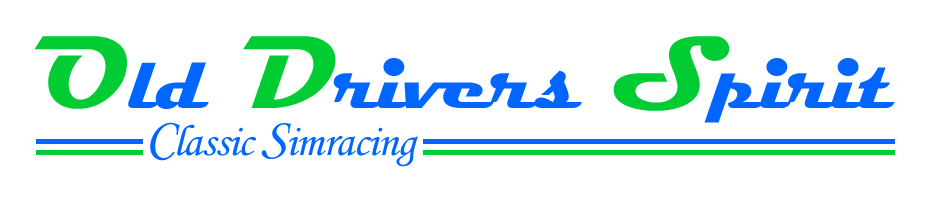 Règlement 2015Championnats Old Drivers Spirit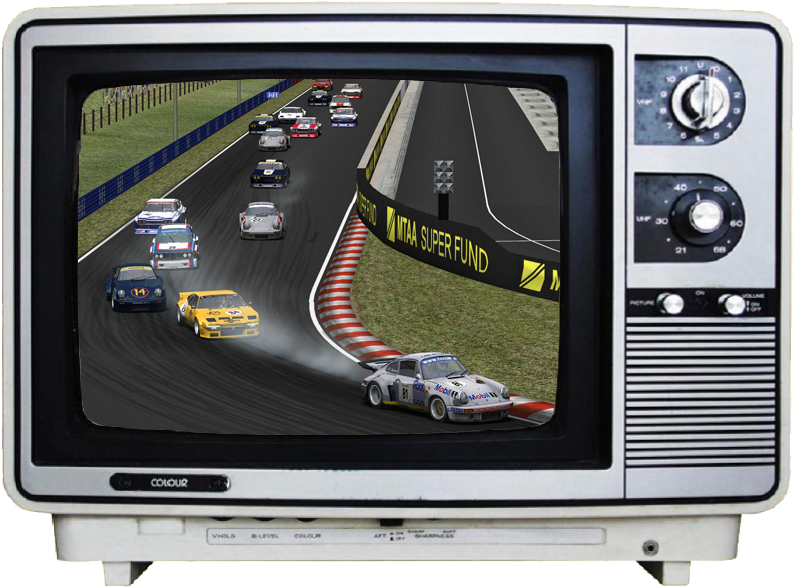 Versions du document1	Introduction	51.1	Les origines d’Old Drivers Spirit	51.2	L’association Old Drivers Spirit	51.3	Les nouveautés et les reconductions en 2015	51.4	Règlement commun	61.4.1	Esprit Gentlemen drivers	61.4.2	Soyez  prêt à…	61.4.3	Matériel nécessaire	61.4.4	Installation du mod Blender (HGTTC+DRM)	61.5	S’inscrire	71.5.1	Inscription sur le portail SLS	71.5.2	Inscription sur le forum	71.5.3	Un don à l’association ?	71.6	En piste!	71.7	Le jour de course	81.7.1	Empêchement	81.7.2	Déconnexion durant les qualifications ou le warm-up	81.7.3	Problèmes de connexion	81.7.4	Messages chat	81.7.5	Règles durant toutes les sessions	91.7.6	Respect des drapeaux	91.7.7	S’aligner sur la grille de départ	101.7.8	Dépassements	101.7.9	Dépassements lappeur/lappé	101.7.10	Accrochages	111.7.11	Coupures	111.8	Après la course	141.8.1	Porter réclamations	141.8.2	Etablissement du classement	141.8.3	Règles de pénalités	142	Les championnats de printemps et d’automne	152.1	Classement final	152.2	Titres	152.3	Classement annexe de la régularité	152.4	Le choix des voitures	162.5	Garage privé	162.6	Les horaires	162.7	Calendrier du championnat de printemps	172.8	Calendrier du championnat d’automne	172.9	Groupes	172.10	Répartition des points	192.11	Bonus	192.11.1	Pôle	192.11.2	Meilleur temps en course	192.11.3	Régularité	203	Championnat de Course de Côte	203.1	Classement final	203.2	Titres	20IntroductionLes origines d’Old Drivers SpiritL'idée de départ a été lancée en 2007 par Olivier Zaiit, pilote émérite de Grand Prix Legends participant au championnat F1Legends.chQuelques autres pilotes, comme Jura et SdP, également adeptes de courses sur voitures de tourisme ont décidés de le rejoindre afin de mettre en place ce championnat.Techniquement ODS a pris de l’ampleur en grande partie grâce à l’investissement technique de SdP dit Yoda.Les 2 premières saisons2007 et 2008 ont eu lieu avec GT Legends de Simbin, seule plateforme pouvant assouvir notre besoin de sensations typées simulation historiques. Depuis 2009, il a été décidé d'un commun accord de basculer sur le mod Historic GT & Touring Cars de HistorX mod team disponible sur la plateforme rFactor de Image Space Incorporated.L’association Old Drivers SpiritNos épreuves sont toujours gratuites et elles sont organisées par l’association Old Drivers Spirit. Cette association existe depuis 2011, de loi 1901. Les pilotes peuvent y adhérer en effectuant un don de 15 euros minimum, pour une année. Les dons sont utilisés pour couvrir les dépenses liées aux serveurs rfactor et le forum. En tant que membre de l’association, vous profitez de quelques privilèges (mais aucun provoquant un déséquilibre sportif).Plus d’informations sont disponibles dans la section publique « Association Old Drivers Spirit » du forum.Les nouveautés et les reconductions en 2015Cette saison 2015 est marqué par un changement majeur ! Le choix des voitures est assujetti à un budget, que chaque pilote devra gérer. En début de saison, chaque pilote se verra allouer un budget de 2000 Crédits (un pilote arrivant en court de saison se verra créditer de la même somme). A chaque course, le pilote choisi sa voiture dans le groupe proposé, en fonction de son budget (voiture rapide plus cher, voiture moins rapide moins cher). Après la participation de chaque course, le pilote verra son budget crédité de 1000 Crédits.Cette nouveauté à un double enjeux :- Premièrement, elle ne permet pas à un pilote de choisir uniquement les voitures rapides, ce qui devrait "brasser" le peloton et voir en bagarre des pilotes de tout niveaux.- Deuxièmement, elle devrait permettre de varier la grille, c'est à dire de ne plus voir (ou moins voir) un peloton de pilotes jouant la victoire, prendre la même voiture qui de surcroit est la plus rapide du groupe et de revoir certaines voitures délaissées par les pilotes car moins rapides.Deux pénalités disparaissent !- La première, il n'est plus interdit de quitter la piste au moment du départ pour revenir en grille ensuite. Toutes les voitures auront une santé moteur de 100%.- La deuxième, il n'est plus nécessaire de faire une réparation complète de la voiture après un tonneau.Mise à disposition du mod ODS Blender qui est la fusion entre le mod HGTTC 1.96 & le mod DRM 2.02b.Nous utiliserons encore une fois cette saison, le plugin RFE 1.2 (compatible à présent avec Win8) sur quelques courses de championnat et de trophée. Ce plugin permet de gérer les conditions météorologiques durant les courses avec un ciel couvert, la pluie, voir un déluge, ainsi que le refroidissement ou le réchauffement de la température ambiante/piste. Championnat Course de Côte sur des tracés court ou la concentration sera de rigueur et l'ambiance dans les paddocks (via Teamspeak) excellentes !Règlement communEsprit Gentlemen driversToutes les règles de base d'un championnat online s'appliquent ici. Fairplay, plaisir de conduite et respect des autres pilotes doivent être les bases de tout pilote désirant s'inscrire à ce championnat.Soyez  prêt à…rouler avec les dégâts à 100%, en vue cockpit, avec éventuellement l’assistance embrayage automatique (seule aide disponible).avoir l’esprit Gentleman Drivers ! Ne pas forcer le passage sur des lappés, effectuer soi-même des drive-through lorsque l’on a poussé un pilote accidentellement ou non…Matériel nécessaireUn volant est obligatoire pour participer sauf autorisation particulière. Il n’est pas nécessaire d’avoir un pédalier avec une pédale d’embrayage.Installation du mod Blender (HGTTC+DRM)Une installation spécifique pour le championnat et le trophée Old Drivers Spirit est nécessaire (nous avons apporté des corrections et réorganisé les voitures). Un outil de synchronisation est mis à disposition pour obtenir le mod ODS Blender et les circuits. L’outil est à utiliser par la suite pour obtenir les mises à jour.L’utilisation de ce mod est strictement réservée pour les compétitions organisées par Old Drivers Spirit. En ce sens, l’accès à l’outil de synchronisation est protégé par mot de passe, celui-ci est communiqué aux pilotes dans le mode opératoire de l'installation . Ce mot de passe peut être modifié en cours de saison, un nouveau mot de passe sera alors communiqué. Si le mot de passe ne vous a pas été communiqué malgré votre inscription à une des saisons, n’hésitez pas à vous manifester.Le détail des étapes d’installation du mod est disponible via le briefing de la saison concernée sur le forum, section « Les courses ».S’inscrireInscription sur le portail SLSPour participer, vous devez tout simplement vous inscrire sur le module SLS du site :http://www.old-drivers-spirit.info/sls/Une fois inscrit, il vous suffit d'aller sélectionner le type d'épreuve auquel vous désirez prendre part Championnat et/ou Trophée. Pour le trophée, sélectionnez en plus la voiture pour la saison.Inscription sur le forumInscrivez-vous aussi sur le forum, afin de participer à la vie du championnat/trophée, suivre les humeurs des pilotes, suivre les informations du championnat ou encore obtenir de l’aide.Un don à l’association ?Les évènements organisés par Old Drivers Spirit sont gratuits, mais la disponibilité des serveurs rfactor et du forum ont un coût, si vous êtes satisfaits des organisations et prenez votre pied en piste sur nos serveurs, n’hésitez pas à donner pour continuer à faire vivre Old Drivers Spirit ! (voir paragraphe 1.2, page 5)En piste!Pour vous entraîner, un serveur pour le Championnat et un serveur pour le Trophée sont disponibles avec la combinaison châssis/circuit de la course à venir. Vous pourrez vous mesurer à d’autres pilotes ou encore vous perfectionner avec eux.Afin de faciliter la communication, un serveur de voix (Teamspeak 3) est aussi disponible.Durant les entraînements nous ne pouvons que vous conseiller de respecter les règles décrites pour le jour de course ci-dessous afin de bien les intégrer. Le non-respect de l’une de ces règles pourra être sanctionné par les commissaires.Le jour de courseEmpêchementSi vous deviez avoir un empêchement, merci de bien vouloir nous en faire part dans le sujet de la course concernée dans la section « 2015 Championnat » ou «  2015 Trophée de la Montagne » du forum.Déconnexion durant les qualifications ou le warm-upSur une déconnexion d'un ou plusieurs pilotes durant les qualifications ou le warm-up, un nouveau warm-up de 8 minutes pourra être lancé, afin de permettre leur retour. Une seule relance sera effectuée par course.Les autres pilotes doivent rester prêts à prendre le départ, la course pouvant être lancée avant la limite des 8min dès que tout le monde est connecté. Durant ce temps d'attente, si un pilote se déconnecte, il sera attendu, mais toujours sous les 8min initiales de relances provoquées par le 1er pilote déconnecté.Dès que les pilotes sont enfin tous connectés, l'administrateur décide de passer à la session course ou bien d'attendre la fin du warm-up. Toute relance est exclue pour:Un problème d'installation ou de synchronisation du gamedata : le pilote est responsable de son installation, en ce sens, ne pas attendre le soir de la course pour vérifier son installation ou pour faire la synchronisation, les organisateurs vous apporteront alors qu’une aide limitée voir aucune, la priorité étant donnée aux préparatifs d’avant course.Déconnexion au lancement de la session course ou durant les 30s d'attente du départSi un pilote quitte volontairement l’évènement durant les qualifications ou le warmup, celui-ci est prié de le signaler dans le chat du jeu afin de ne pas procéder à une relance inutile.Problèmes de connexionEn cas de déconnexion de plusieurs pilotes simultanément, la course sera, dans la mesure du possible, arrêtée et le serveur relancé. Si la grille de départ ne peut être rétablie, une session de qualification de 10 minutes sera lancée.Si l'une des courses ne peut pas être effectuée, elle sera reportée dans la mesure du possible.Messages chatDurant les sessions qualifications et course :Ne faire aucun message chatSeules les abréviations suivantes sont autorisées« PO » (Pits out) et « PI » (Pits in), pour une question de sécurité lors des entrées et sorties aux standsLes abréviations tolérées/conseillées sont:« SRY » (Sorry) et « NP » (No Problem) en cas d'accrochage.« OUT » pour signifier que celui qui vous a sorti n'a plus besoin de vous attendre, vous ne pouvez repartir.Durant les qualifications si un pilote salue lorsqu'il se connecte, attendez la fin des qualifications pour lui rendre la politesse.A l'arrivée de la course et à la fin des qualifications, d'autres n’ont pas fini leur dernier tour: attendez que tout le monde soit arrivé pour discuter.Règles durant toutes les sessionsVitesse limite dans les stands :fixée à 80km/h pour tous les circuits, respectez-la ! Durant la session de course vous serez sanctionné par le jeu par un stop&go.Sortie des stands : certains circuits sont dotées d’une ligne blanche sur la piste à la sortie des stands, respectez là, les pilotes en piste doivent aussi respecter cette ligne pour ne pas gêner le pilote entrant en piste.Sortie de piste : Soyez vigilants lors de votre retour en piste ! vous avez perdu du temps en sortant de la piste, pas la peine de risquer plus.Voiture cassée en bord de piste : si les dégâts sur votre voiture vous contraignent à rester sur le bord de la piste (moteur cassé par exemple), sortez de la piste dès que possible. Vous pourrez profiter de la fin de la course via le moniteur du garage.Feu rouge de sortie des stands :ne pas entrer sur la piste, il faut attendre le début de la session (soit le feu vert).Le feu bleu (ou jaune) clignotant en bout de stands : indique l'arrivée imminente d'un véhicule sur la piste, lors de votre sortie des stands, assurez-vous de ne causer aucune gêne pour ce véhicule.Respect des drapeauxDrapeau JauneSoyez vigilant et réduisez votre vitesse : Il y a un ou plusieurs incidents en cours. Soyez vigilant en toute circonstance durant le drapeau jaune et réduisez votre vitesse. Si la visibilité manque, pour l’augmenter, il est vivement conseillé d’activer les identités des voitures. Les identités peuvent être affichées en continu ou par appui touche dans le jeu.Tout dépassement est strictement interdit sous peine de pénalité Drapeau BleuIl indique que vous êtes devant un pilote sur le point de vous prendre 1 tour, vous devez alors faciliter son dépassement : Dès que cela vous est possibleSans prendre de risque, aussi bien pour vous que pour luiVous pouvez garder votre trajectoire normale, sans pour autant obstruer le passage trop longtemps ! Dans le cas contraire, vous risquez une pénalité "automatique" qui fonctionne comme suit :15 secondes après qu'un drapeau bleu se soit affiché à l'écran, vous recevrez un avertissement via un message dans le tchat.10 secondes après l'avertissement, si vous n'avez toujours pas facilité le dépassement, vous serez pénalisé par un drive-through.Certains passages d’un circuit se prêtent aisément aux dépassements en relâchant légèrement l’accélérateur. A contrario, n’effectuez pas de freinage trop marqué ou de coup de volant brusque pour laisser passer, de telles manœuvres peuvent surprendre le pilote derrière vous et provoquer un accident.De son côté le lappeur ne doit pas forcer le passage sur un lappé et ne doit pas mettre les autres pilotes en danger dans sa manœuvre de dépassement. C'est lui qui a la responsabilité de savoir quand il peut dépasser sans risques.S’aligner sur la grille de départAvant chaque course, il y a quelques minutes de warm-up. Durant le warm-up, vérifiez que vous avez bien chargé votre setup course. Le warm-up est l'occasion de faire des essais de départ avec votre voiture. Essayez le plus possible de ne pas gêner les autres pilotes.DépassementsLes pilotes en bataille doivent rester corrects entre eux et doivent respecter les limites de la piste. Les changements de lignes intempestifs sont à éviter ainsi que la mise en danger de l'autre pilote (le bousculer vers l’extérieur de la piste par exemple).Dépassements lappeur/lappéVoir règle du drapeau bleu (paragraphe 1.7.6, page 9). Mais surtout du bon sens et du fair-play.AccrochagesLors d'un accrochage, le ou les pilotes responsables de l'accident doivent effectuer un drive-through au tour suivant. Cette règle doit s'appliquer quel que soit le classement des pilotes impliqués (lappés ou non).Par "accrochage", nous entendons "sortie de piste, tête à queue, perte de position dans le classement de l'autre véhicule". Si les voitures se frottent, ou qu'après une petite poussette, le pilote "pousseur" rend la position au pilote "poussé" (mais sans s'arrêter sur le bas coté pour l'attendre), il n'est pas nécessaire de faire un drive-through !Si la voiture du ou des pilotes responsables est endommagée, elle peut être réparée le tour suivant avant d’effectuer le drive-through. Le drive-through devra être effectué le tour d’après.Les excuses peuvent être données soit via par message chat (Sorry/Dsl) ou sur le forum après la course.CoupuresLa piste est délimitée par les lignes blanches ainsi que par les vibreurs, la voiture doit toujours avoir au moins une roue sur la piste. En l'absence de ligne blanche, le macadam délimite la piste.Toute place gagnée grâce à une coupure doit être rendue le plus vite possible.Les commissaires effectueront un contrôle des coupures sur certaines courses suivantle tracé et les décors du circuit. Seront principalement surveillées :Les coupures à répétitionLes coupures franches (tout droit sans se préoccuper de la chicane par exemple)Étant donné l’hétérogénéité des voitures et afin de ne pas être victime sur une sortie de piste, il n'a pas été rajouté d'éléments anti-coupures pouvant provoquer une collision.Dans certaines chicanes, des pneus  ont été placées afin de marquer la chicane et éviter les coupures faisant gagner beaucoup de temps. 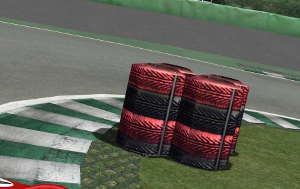 Ces pneus ne sont pas des murs et provoquent de faibles dégâts.Il peut également être ajouté des "bordures" sur les intérieurs de certain virage, faisant décoller la voiture pour lui faire perdre du temps.Exemples pour les coupures:  Autorisé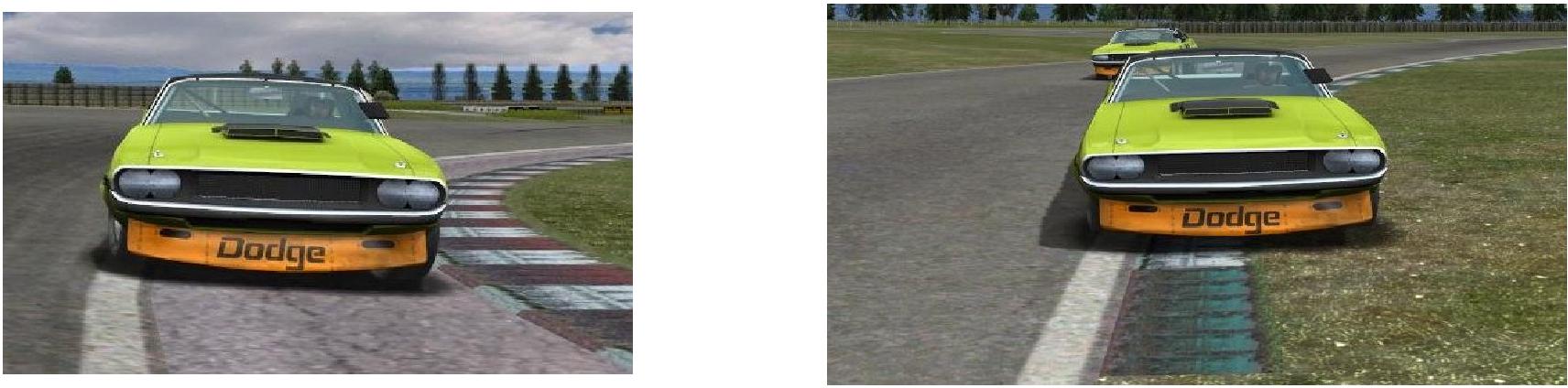 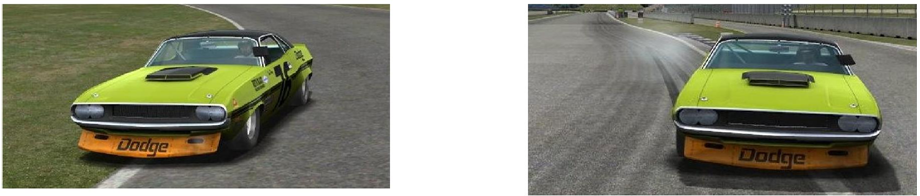 Interdit4 roues hors-piste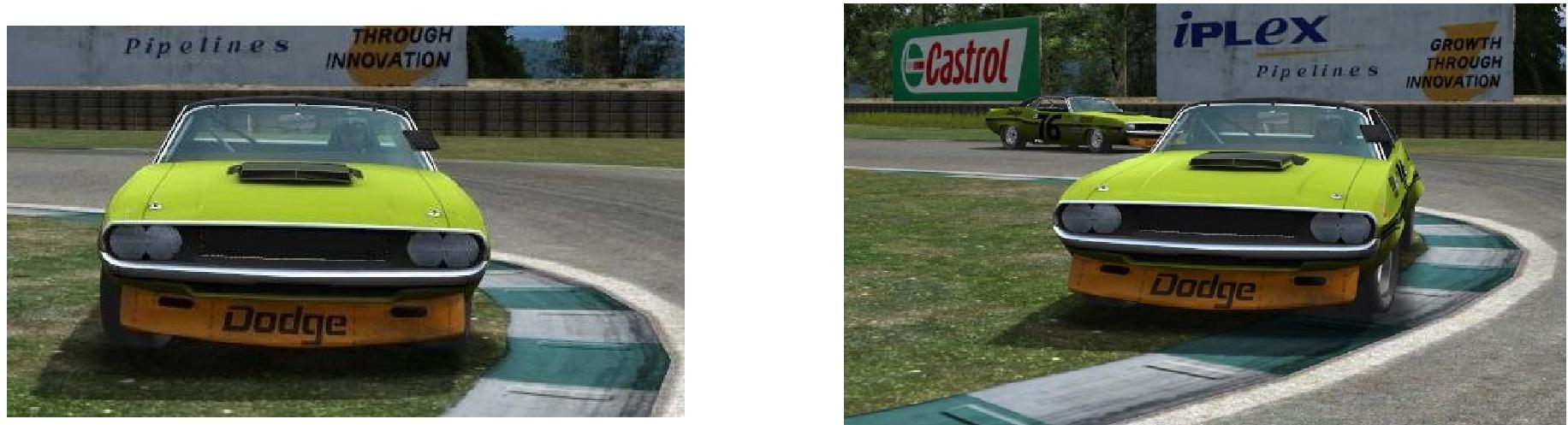 Après la coursePorter réclamationsTout pilote peut déposer une réclamation par email, dans la limite de 48 heures après la course. Ne seront contrôlées que les réclamations envoyées avec le "time code" de l'incident provenant du replay serveur (mis à disposition après chaque course). Mail de réclamation: commissaires@old-drivers-spirit.frEtablissement du classementLe classement est établi sur la base des exports des serveurs et affichés dans le portail SLS. Le classement est généralement disponible le soir de la course, il est cependant non définitif à ce moment-là. Des pénalités pouvant être ajoutées par la suite.Règles de pénalitésRésumé des pénalités applicables après analyse par les commissairesLes championnats de printemps et d’automneComme en 2014, la saison 2015 comptera 2 championnats de 8 manches. Le 1er durant le 1er semestre et le 2ème durant le 2ème semestre. Le règlement pour ces 2 championnats est identique, seuls changent le nom des titres attribués et les dates.Le plugin RFE 1.2 permettant une météo variable sera utilisé sporadiquement durant l’année.Classement finalLe classement final de chaque championnat est établi sur les 7 meilleures courses pour chaque pilote sur les 8 courses possibles. En cas d’égalité, seul le nombre de victoire départage deux pilotes. S’ils en ont le même nombre, ils seront alors classés ex-aequo.TitresChampion de printempsLe titre de champion de printemps sera attribué au pilote ayant totalisé le plus de points à l’issue du championnat de printemps.Equipe championne de printempsLa meilleure équipe constituée de 2 pilotes à l’issue du championnat de printemps sera l’équipe championne de printemps. Les équipes devront être constituées et annoncées avant le début du championnat. Pensez à un logo !Champion d’automneLe titre de champion d’automne sera attribué au pilote ayant totalisé le plus de points à l’issue du championnat d’automneEquipe championne d’automneLa meilleure équipe constituée de 2 pilotes à l’issue du championnat de printemps sera l’équipe championne de printemps. Les équipes devront être constituées et annoncées avant le début du championnat. Pensez à un logo !Classement annexe de la régularitéCe classement désignera le pilote le plus régulier sur base du nombre de courses terminées (par ordre décroissant). Les pilotes qui auront le même nombre de courses terminées seront départagés via le coefficient moyen de régularité (par ordre croissant). Comme pour le classement principal par points, seuls les 7 meilleurs résultats seront gardés pour établir ce classement.Le choix des voituresA chaque manche correspond un groupe de voitures, le pilote choisit une voiture dans ce groupe pour le jour de course en fonction de son budget (voir paragraphe 1.3) .  Il n’y a pas d’obligation à annoncer son choix de voiture avant la course. Si vous choisissez une voiture hors budget, vous pourrez participer à la course, mais vous ne serez pas classé (DQ dans le classement), donc vous ne marquerez pas de point.Garage privéTout pilote peut proposer un garage privé composé de voitures personnalisées à leur nom sur une base de 1 skin par châssis courue durant la saison.Quelques points à respecter :Les skins doivent respecter un minimum un aspect historique et/ou esthétiqueChaque skin doit être d'une taille raisonnable (<10Mo pour indication)Proposez un maximum de skins avant le début de la saisonDurant la saison, les nouvelles propositions de skins seront ajoutéesPas de suppression de skins en cours de saisonLa section du forum Ressources » rFactor Trucs et Astuces » Skins vous aidera à réaliser, vérifier et tester vos skins avant envoi pour intégration dans le gamedata HGTTC ODS. Les skins une fois testés sont à envoyer à cette adresse :admin@old-drivers-spirit.frLes horairesCalendrier du championnat de printempsLe championnat de printemps se déroule durant le 1er semestre.Calendrier du championnat d’automneLe championnat d’automne se déroule durant le 2ème semestre.Groupes	Groupe 0aGroupe 1Groupe 2Groupe 3Groupe 4bGroupe 4aGroupe 5Trans - AmDRMRépartition des pointsLe classement est basé sur la durée totale de l'épreuve. Tout pilote qui  termine une course marque des points selon le tableau suivant :Et ainsi de suite jusqu'au dernier classé.Un joueur qui ne franchit pas la ligne d'arrivée marque des points s'il a fait au moins 50% de la course. BonusPôleCe bonus de 1 point récompense le meilleur temps aux qualifications. (Que le pilote finisse la course ou non).Meilleur temps en courseCe bonus de 1 point récompense le meilleur tour en course. (Que le pilote finisse la course ou non).RégularitéCe bonus de 1 point récompense le pilote avec la plus grande régularité en piste. La meilleure régularité correspond au plus faible coefficient de régularité parmi les pilotes qui ont terminé la course. Le coefficient de régularité correspond à l’écart-type de la moyenne au tour du pilote, il est affiché dans le détail de course du module SLS.Championnat de Course de CôteInitié en 2014, Le championnat de course de côte monte en puissance pour cette saison 2015. Un championnat beaucoup plus complet vous sera proposé avec des courses de côtes aux tracés plus court, au rythme d'une course tout les 15 jours. Ce championnat est partagé en deux championnat, le printemps et l'automne, comme pour le championnat "circuit".Classement finalLe classement final de chaque championnat est établi sur les victoires . En cas d’égalité, seul le nombre de victoire départage deux pilotes. En cas de nouvelle égalité, ils seront alors classés ex-aequo.TitresChampion de printempsLe titre de champion de printemps sera attribué au pilote ayant totalisé le plus de points à l’issue du championnat de printemps.Champion d’automneLe titre de champion d’automne sera attribué au pilote ayant totalisé le plus de points à l’issue du championnat d’automne.VersionModificationsDate1.00Version initiale23/02/2015MotifActionsPénalitéPénalité minimumDivers selon décision des commissaires/comportement des pilotesAvertissementAu 3ème avertissement :2 minutes de pénalitésCoupurePassage hors-piste dans un virage/courbeCoupures répétitives (x10) :2 minutes de pénalités.Coupure abusive (sup. à 10) :2 minutes de pénalités par coupure.Manque de Fairplay- Accrochage sans drive-through -Forcer le passage- Gagner une place en coupant- Dépassement avant la ligne de départ  (dans le cas d'un départ lancé) - Dépassement sous drapeau jaune2 minutes de pénalités par action.Comportement dangereux en piste- Se comporte volontairement    dangereusement vis-à-vis des autres- Ne respecte pas les autres pilotes- Est injurieux via Team Speak et/ou  via le Tchat et/ou le forum.Disqualification et suspension d'un minimum de 3 courses.En cas de récidive, le pilote se verra banni de la ligue.SessionHeureDuréeQualifications21:0025minWarm-up21:254minCourse21:301hArrivée prévue22:30MancheCircuitPaysDateGroupe1MontJuich (1970)ESP16/0302Charade RFE (2006)FRA30/0333VirginiaUSA13/0454Riverside (60's)USA27/04T/Am5PenuelasCHI11/0516SuzukaJAP25/054b7Hidden ValleyAUS08/0628SPA RFEBEL22/06DRMMancheCircuitPaysDateGroupe1MugelloITA14/0932Le Castelet (1975)FRA28/094a3Pukekohe (2010)NZ12/1004Okoyama (1994)JAP26/1015Watkins GlenUSA09/11T/Am6Road AméricaUSA23/1157Interlagos RFEBRA07/1228Solitude RFE (1964)All21/12DRMAustin Mini 1310Renault Gordini Gr2Austin Mini 1275Austin Mini 1275 T/AmJaguar Mk IISimca Rally 2 1300 Gr2Fiat Abarth 1000TCFiat Abarth 1000TC T/APorsche 911S 2.0BMW 2002tiLotus CortinaFerrari Dino 1969Falcon Sprint 65 T/AmFord Cortina Trans-AmAlfa Roméo GTAAustin Twini MiniAlfa Roméo GTA T/AmFiat Abarth Coppa MilleChevrolet Corvette 65 CoupéAustin Healey 3000Aston Martin DBR4Mercedes 300SLRFerrari 275 GTB/CAlpine A110 1600Ford Mustang 65Ford Falcon Sprint 65Jaguar E-Type CoupéMercedes Benz 300SLLotus Elan 26Shelby Mustang 1967
Shelby Mustang 1968Shelby GT 350
Shelby Cobra 289Porsche 911R 2L DOHCAlpine A110 1800WBFerrari 250 GTOChevrolet Corvette 65 RoadsterShelby Mustang 1966Porsche 911 ST 2.4LFord Capri 2600RS LM72Ferrari Dino GTSAlfa Roméo GTAm 2000BMW 2002tiiBMW 2800CS LM72Opel GTFord EscortChevrolet Corvette 72Alpine A310Porsche 906Ferrari Daytona GTB4BMW CSL 3.2LFord Capri 2600RSDeTomaso Pentera PrivateChevrolet Corvette 74Porsche 914 2.5LPorsche 911 ST 2.5LPorsche 911 RSR 3LChevrolet Corvette 69Ford Capri 3100RSDeTomaso Pentera FactoryBMW CSL 3.5LPorsche 906 FIADeTomaso Pentera LM72Ford Escort RS2000
Porsche 911 2.8LPontiac Firebird 1970Ford Mustang 1969 FIAAMC Javelin 1971Chevrolet Camaro 1970Plymouth Baracuda 1970Dodge Challanger 1970Ford Mustang 1969Chevrolet Camaro 1968 Penske
Chevrolet Camaro 1968Porsche 935BMW M1Toyota CelicaFord CapriLancia BetaBMW 3201er2ème3ème4ème5ème6ème7ème8ème9ème10ème60585654525048464442